Vadovaudamasis Lietuvos Respublikos vietos savivaldos įstatymo 29 straipsnio 8 dalies 2 punktu, Lietuvos Respublikos žmonių užkrečiamųjų ligų profilaktikos ir kontrolės įstatymo 25 straipsnio 3 dalimi, 26 straipsnio 3 dalies 1 punktu, Lietuvos Respublikos Vyriausybės 2020 m. lapkričio 4 d. nutarimo Nr. 1226 „Dėl karantino Lietuvos Respublikos teritorijoje paskelbimo“  2.2.9.1 papunkčiu, Lietuvos Respublikos sveikatos apsaugos ministro – valstybės lygio ekstremaliosios situacijos valstybės operacijų vadovo 2020 m. lapkričio 6 d. sprendimo Nr. V-2544 „Dėl ikimokyklinio ir priešmokyklinio ugdymo organizavimo būtinų sąlygų“ 3.1 papunkčiu, siekdamas taikyti COVID-19 ligos (koronaviruso infekcijos) plitimą mažinančias priemones Kauno Jono ir Petro Vileišių mokyklos ,,Pelėdžiukų“ grupėje ir atsižvelgdamas į Nacionalinio visuomenės sveikatos centro prie sveikatos apsaugos ministerijos Kauno departamento 2020 m. gruodžio 9 d. raštą Nr. (2-13 16.1.17 E)2-127286 ir Kauno miesto savivaldybės visuomenės sveikatos biuro 2020 m. gruodžio 10 d.  raštą Nr. SV-2-869: N u s t a t a u, kad Kauno Jono ir Petro Vileišių mokyklos dalis veiklos ribojama – ,,Pelėdžiukų“ grupėje ugdymo procesas įgyvendinamas nuotoliniu ugdymo proceso organizavimo būdu.   Į p a r e i g o j u  Kauno miesto savivaldybės administracijos Švietimo skyriaus vedėją Oną Gucevičienę informuoti Kauno Jono ir Petro Vileišių mokyklos direktorę Dalią Lapėnienę apie šį įsakymą.3. N u s t a t a u,  kad šis įsakymas galioja iki gruodžio 16 d. 4. Šis įsakymas per vieną mėnesį nuo informacijos apie jį gavimo dienos gali būti skundžiamas Regionų apygardos administracinio teismo Kauno rūmams (A. Mickevičiaus g. 8A, Kaunas) Lietuvos Respublikos administracinių bylų teisenos įstatymo nustatyta tvarka.TAR objektas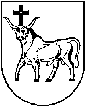 KAUNO MIESTO SAVIVALDYBĖS ADMINISTRACIJOS DIREKTORIUSKAUNO MIESTO SAVIVALDYBĖS ADMINISTRACIJOS DIREKTORIUSKAUNO MIESTO SAVIVALDYBĖS ADMINISTRACIJOS DIREKTORIUSĮSAKYMASĮSAKYMASĮSAKYMASDĖL KAUNO JONO IR PETRO VILEIŠIŲ MOKYKLOS DALIES VEIKLOS RIBOJIMODĖL KAUNO JONO IR PETRO VILEIŠIŲ MOKYKLOS DALIES VEIKLOS RIBOJIMODĖL KAUNO JONO IR PETRO VILEIŠIŲ MOKYKLOS DALIES VEIKLOS RIBOJIMO2020 m. gruodžio 14 d.  Nr. A-41732020 m. gruodžio 14 d.  Nr. A-41732020 m. gruodžio 14 d.  Nr. A-4173KaunasKaunasKaunasAdministracijos direktoriusVilius Šiliauskas